Призеры ГТО (январь – май 2019)Золото 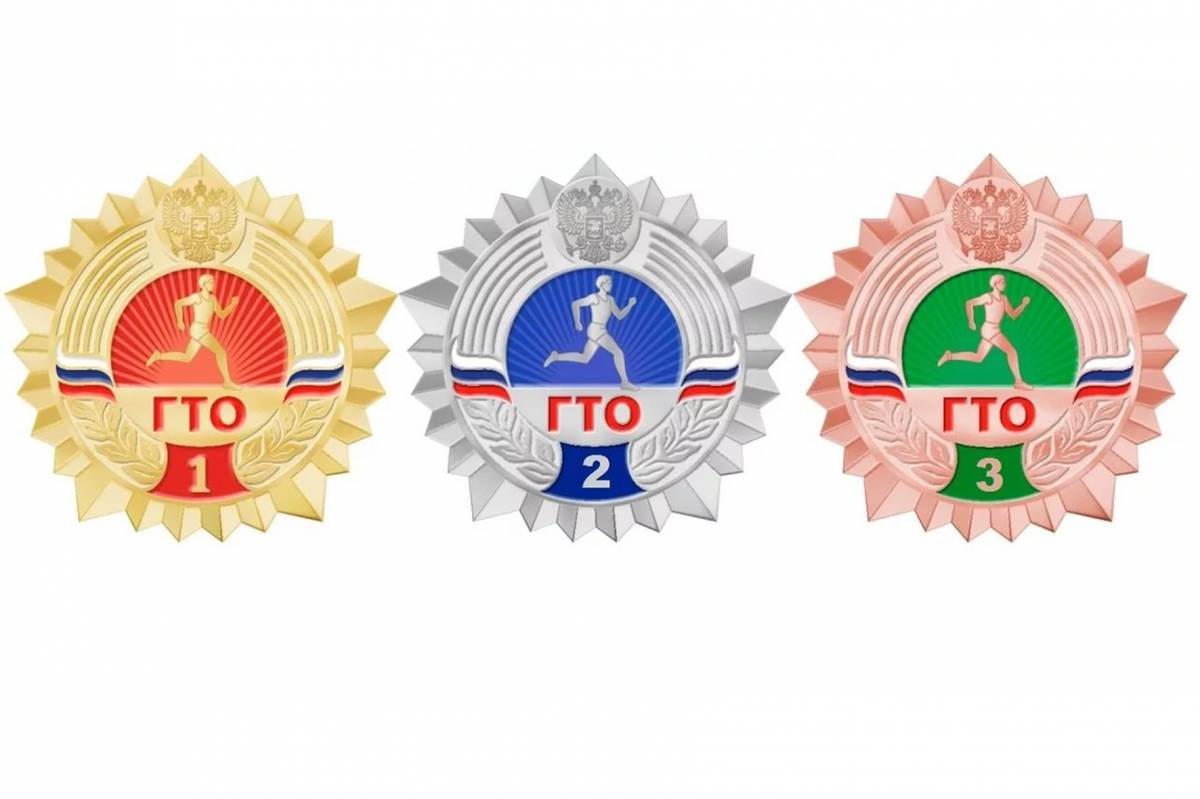 I ступень (6-8 лет)Добрынина Анастасия – 3БЛогинова Кира – 3БПоспелова Елизавета – 3БII ступень (9-10 лет)Рязанцев Степан – 4ВIII ступень (11 – 12 лет)Видякина Валерия – 6АГлинских Ольга – 6АКорюков Петр – 5БСереброI ступень (6-8 лет)Шестаков Эдуард – 3АФурсаева Яна – 3АНестерова Анастасия – 3ББронзаI ступень (6-8 лет)Колупаева Ксения – 3АIII ступень (11-12 лет)Фоминых Варвара – 5АКадцына Софья – 3БКормачев Никита – 3Б 